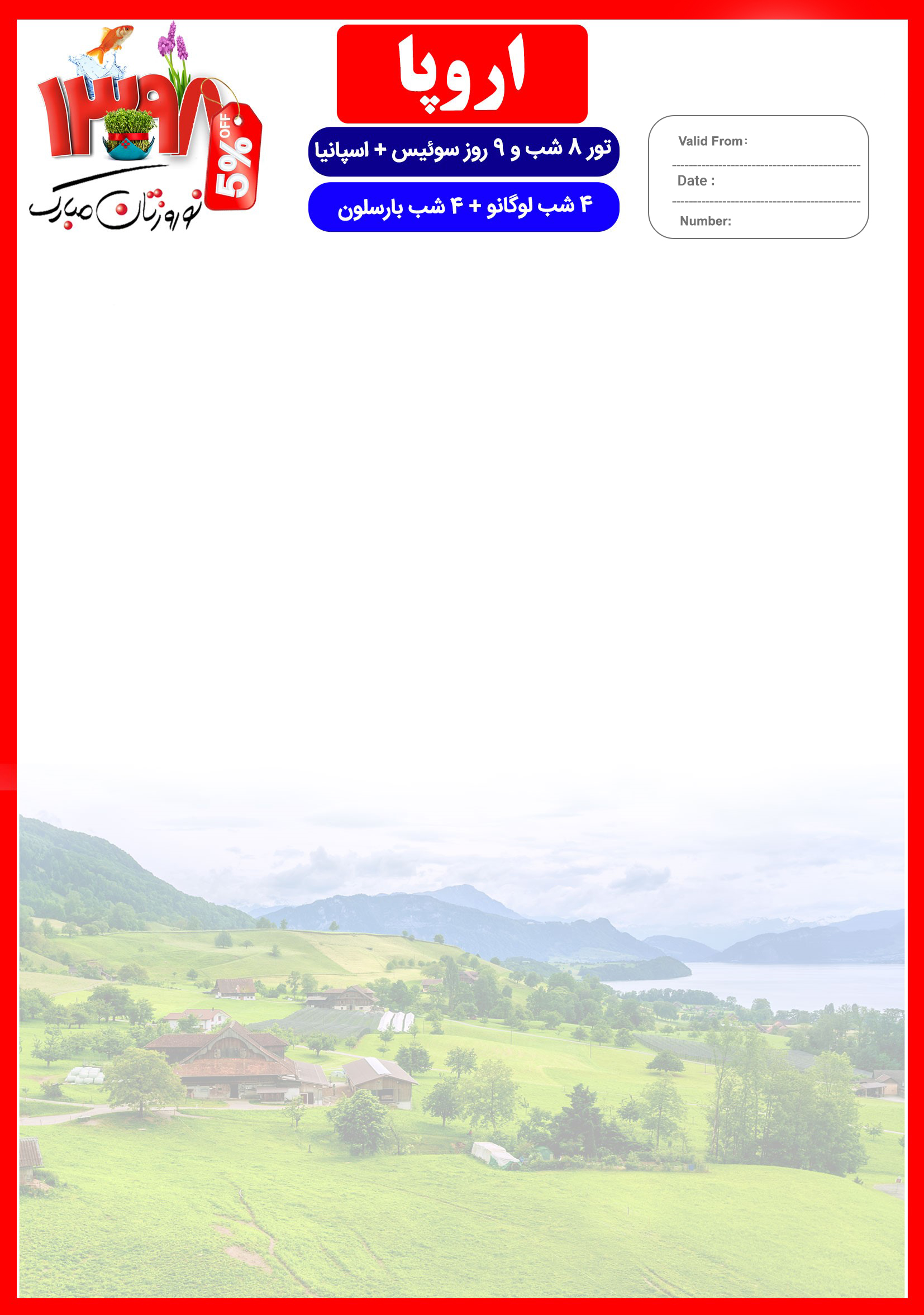 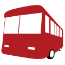 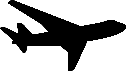 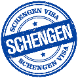 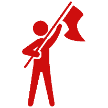 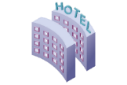 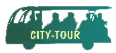 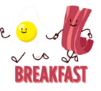 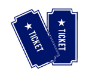 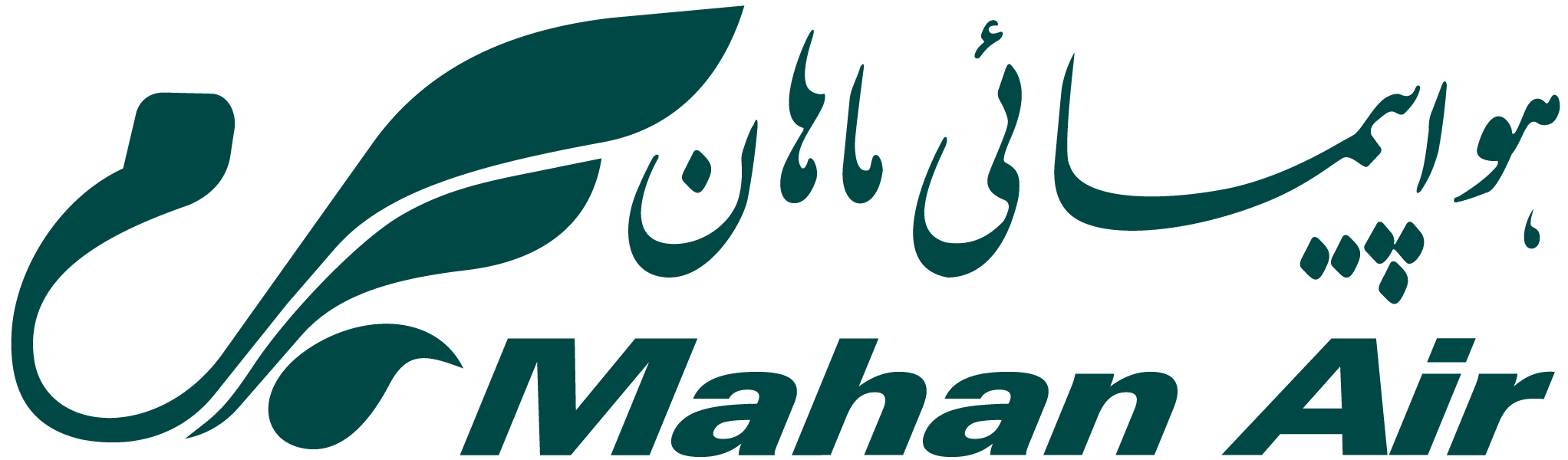 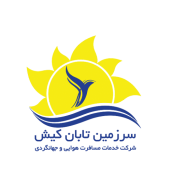 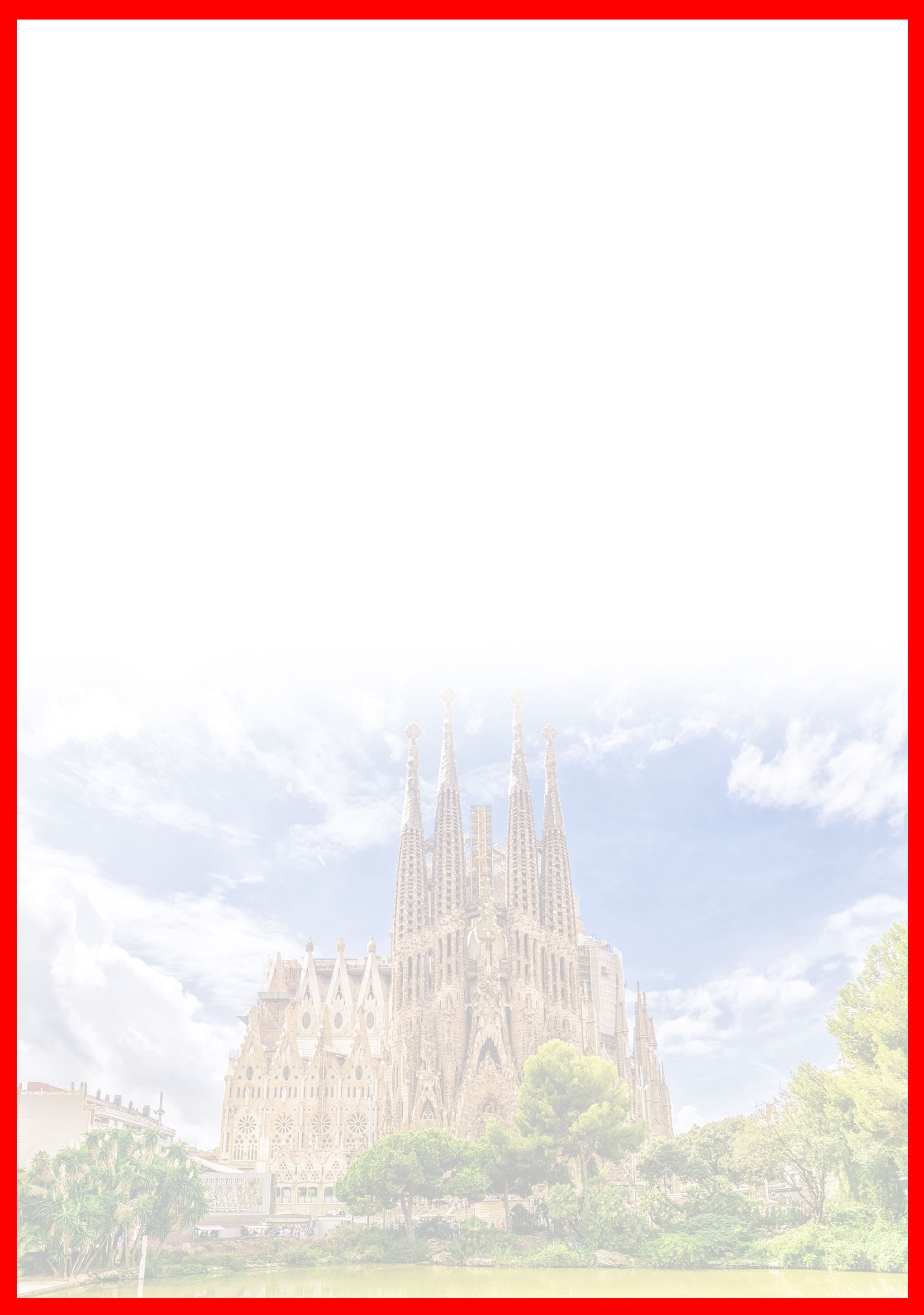 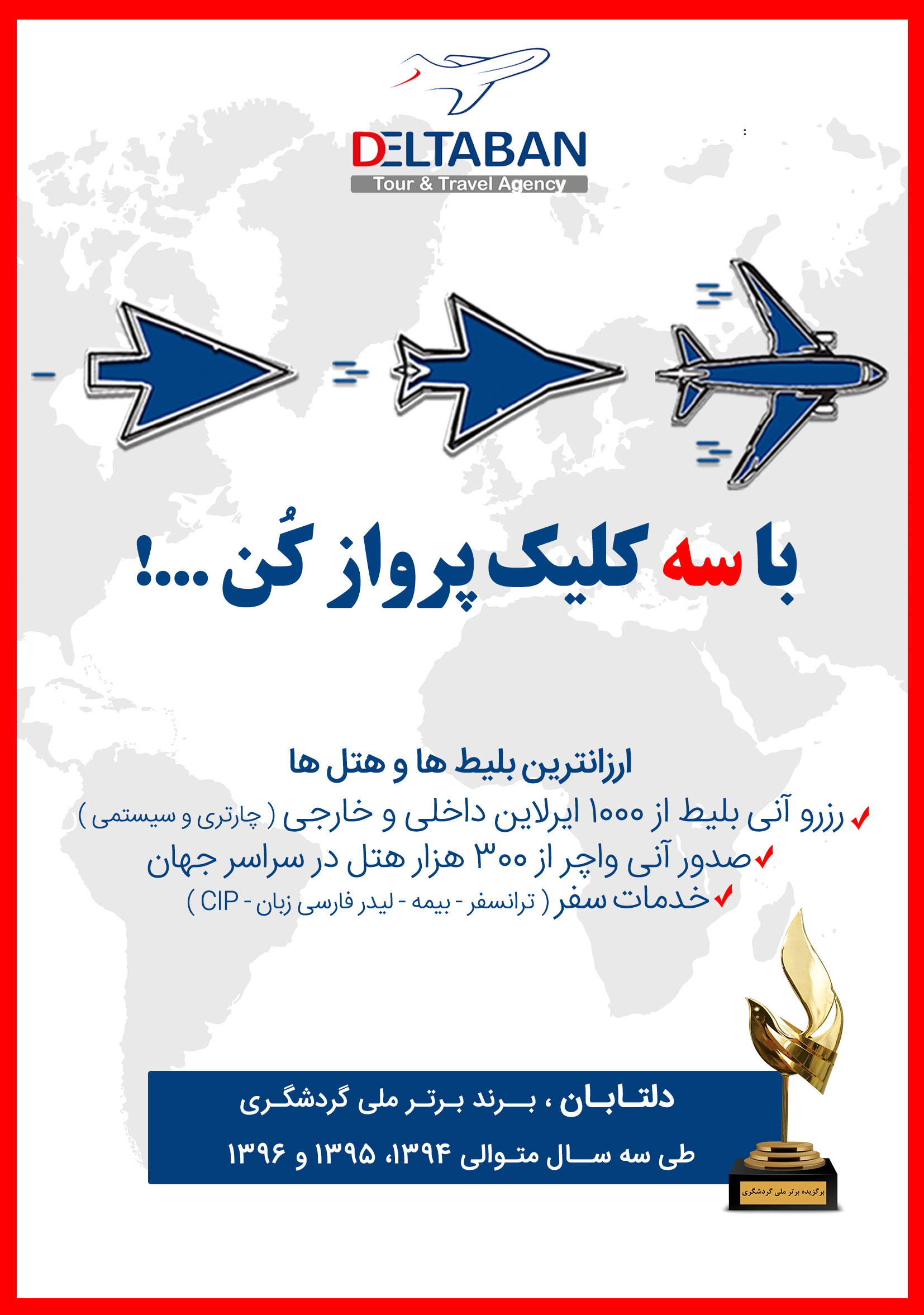 هتلدرجهشهرتعدادشبنفر در اتاق دو تخته (نفر اضافه)نفر در اتاق یک تختهکودک با تخت (12-4 سال)کودک بی تخت (4-2 سال)نوزادDe La Paix
Vilamari4*لوگانوبارسلون4 شب4 شب2,075 یورو+5,790,0002,555 یورو+5,790,0001,675 یورو+4,990,0001,315 یورو+4,990,000375 یورو+890,000رفت29 اسفندحرکت از تهرانورود به میلانشماره پروازشرکت هواپیماییرفت29 اسفند07:0009:55(W5110)ماهانبرگشت8 فروردینحرکت از بارسلونورود به تهرانشماره پروازشرکت هواپیماییبرگشت8 فروردین11:5520:40(W5137)ماهانروز اول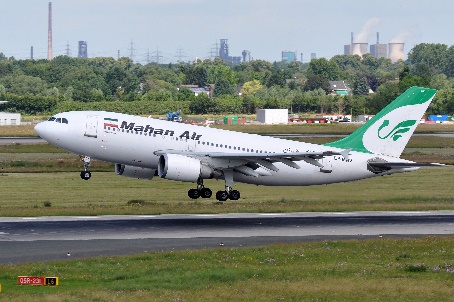 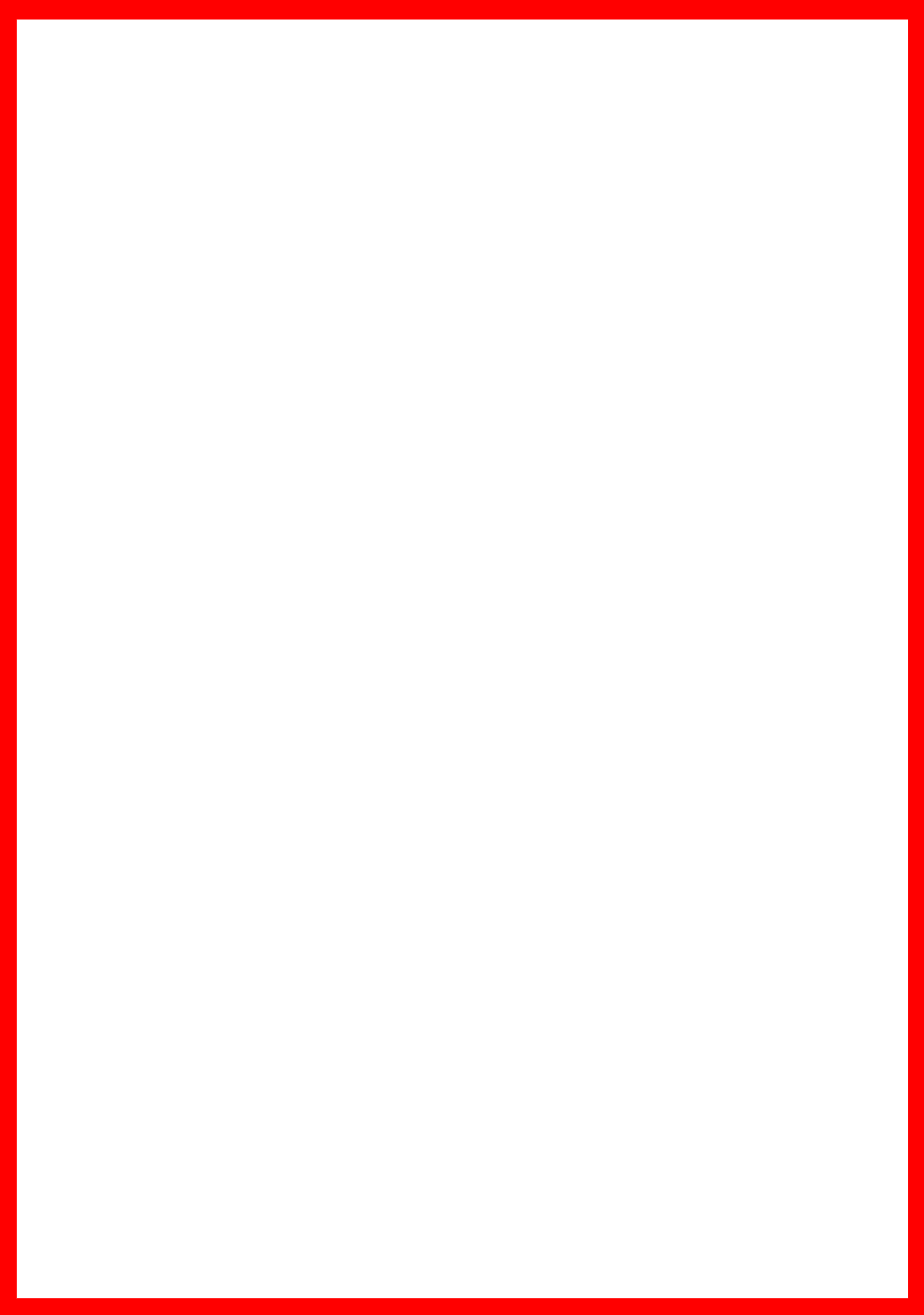 روز دوم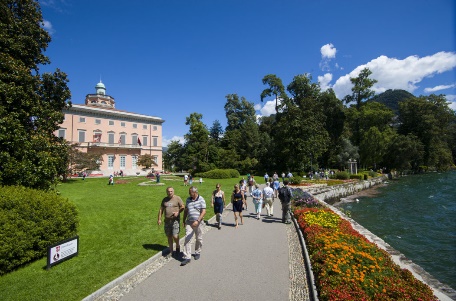 روز سوم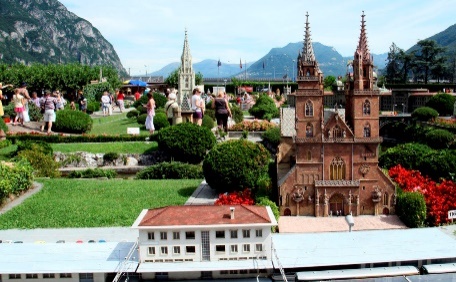 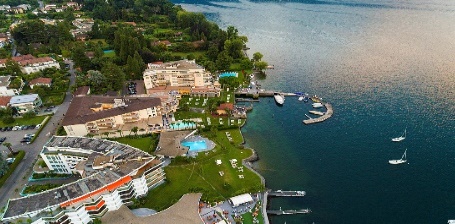 روز چهارم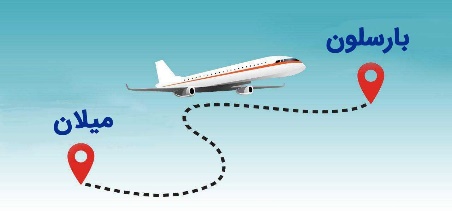 روز پنجم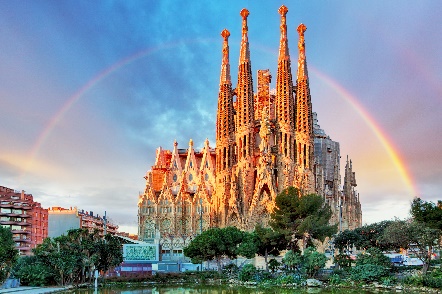 روز ششمروز هفتم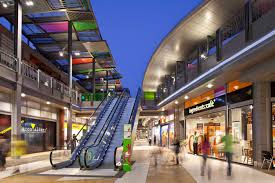 روز هشتم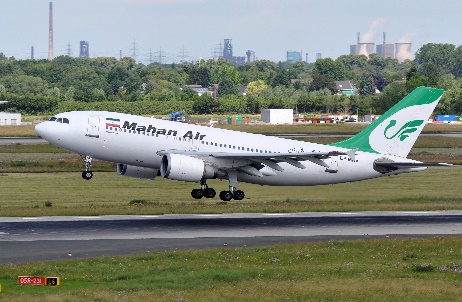 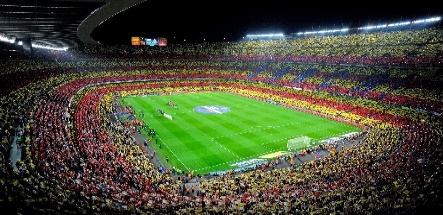 روز نهم